Grade Math At Home, 3-5 grades! Remember to show your thinking.  3/30-4/3Stamp Challenges (Source: mathlearningcenter.org)How many stamps do you see? What is the total cost of the stamps? 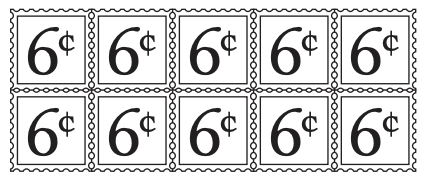 Stevie has 4 cards with 8 stamps on each card. Cindy has 8 cards with 4 stamps on each card. Who has more stamps, Stevie or Cindy? How do you know?Challenge: Make up and solve your own stamp problems with stamps of a different cost.2) Missing Digits Fill in the blanks with digits to make the answer closer to 200 than 300. (Source: https://www.openmiddle.com/)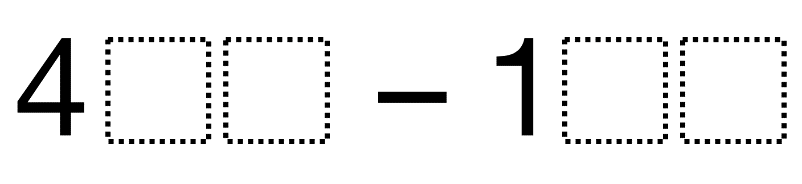 Dressing UpMary likes to dress up her dogs. One wears a hat, one wears a coat, and one wears a scarf. Their names are Spot, Tag, and Barney. Tag loves to wear a scarf. Spot won’t wear the coat. Match each dog with what it wears. Explain your thinking.Pig GameMaterials: dice, pencil and paper.Pig is a game for 2 or more players. Players take turns rolling the die as many times as they like. If a roll is a 2, 3, 4, 5, or 6, the player adds that many points to their score for the turn. A player may choose to end their turn at any time and “bank” their points. If a player rolls a 1, they lose all their unbanked points and their turn is over. Play to 50. (Source: mathforlove.org)Alternative online option – Play the game 1-2 NIM: https://education.jlab.org/nim/